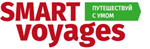 АНКЕТНЫЕ ДАННЫЕ для оформления шенгенской визыСТРАНА__________________________, ДАТЫ ПОЕЗДКИ_________________________ФИО______________________________________________________________________Предыдущие фамилии, имена __________________________________________________________________________Дата и место рождения______________________________________________________Страна рождения___________________________________________________________Гражданство_______________________________________________________________Семейное положение________________________________________________________Номер заграничного паспорта_________________________________________________Кем и когда выдан __________________________________________________________Домашний адрес (фактического проживания) ___________________________________________________________________________Домашний телефон (_____)_____________Мобильный (____)______________________Место работы (учебы): название, адрес, телефон______________________________________________________________________________________________________________________________________________Должность_________________________________________________________________Цель поездки____________________Транспорт__________________________________Кто оплачивает Вашу поездку_________________________________________________Визы, выданные за последние три года (страна и даты поездки):_____________________________________________________________________________________________________________________________________________Дата заполнения _________________ Подпись __________________________________